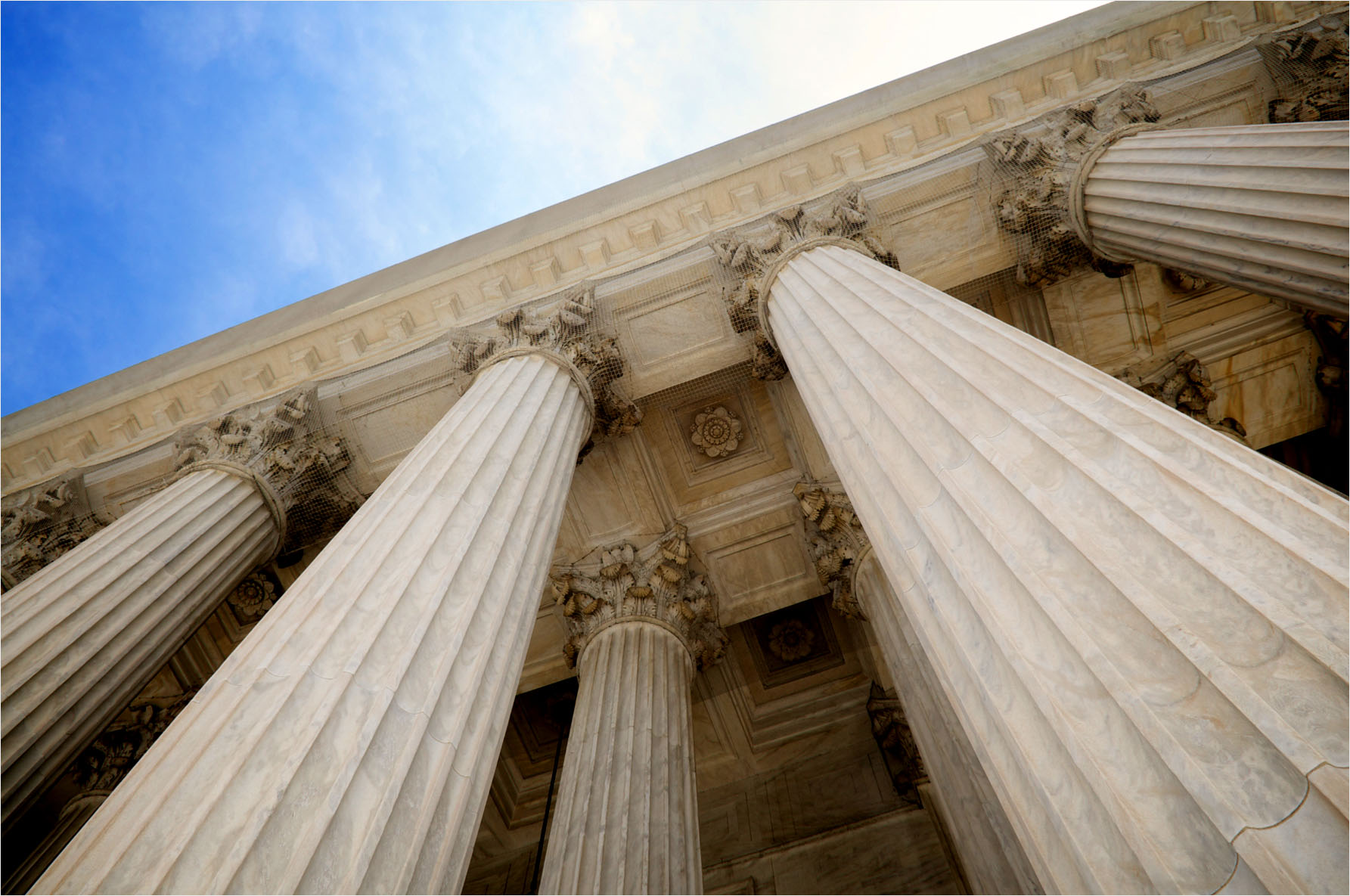 Systematiskt Kvalitets Arbeteprocesser 2020–21Infjärdens skolområdeInfjärdens skolområdes samtliga pedagoger tillsammans med rektor Elisabeth HortlundInfjärdens skolområdeInfjärdens skolområde består av Böle- och Svensby skolor, förskoleklass till åk 3. I Svensbyn går 114 elever och i Böle 101 elever läsåret 20/21. På båda skolorna finns fritidshem som håller öppet mellan kl. 06.00-18.30. Upptagningsområdet i Infjärdens skolområde är stort, det största i Piteå kommun. Området sträcker sig från Gråträsk, Storsund, Koler, Långträsk, Sikfors, till Svensbyn, Böle och Sjulnäs. Större delen av eleverna åker skolskjuts till skolorna. De flesta elever har fritidsplats och åker med vårdnadshavarna hem. Kompetensen hos pedagogerna i skolområdet är mycket hög och de flesta har behörighet för sitt pedagoguppdrag. Ambitionen och viljan att alltid förbättra verksamheten är stor och pedagogerna utmanar både sig själva och eleverna i det dagliga arbetet. Det arbetas medvetet med att skapa goda relationer och en samsyn skolorna emellan. Arbetslagen utgör grunden i den lärande organisationen i skolområdet. Rektor och pedagoger ansvarar tillsammans för att olika kompetenser tas tillvara och nyttjas så effektivt som möjligt. Tillsammans ansvarar vi för att planera, genomföra, följa upp och utvärdera resultaten i verksamheterna. Visioner för Infjärdens skolområdeVisionen för Infjärdens skolområde är att alla elever ska lämna skolan med goda kunskaper i samtliga ämnen och att de fått en bred grund att stå på. Visionen är också att alla elever når målen i samtliga ämnen för årskurserna och att de har lärt sig för livet. Eleverna ska ha fått med sig verktyg som de har användning för resten av livet. Vi har höga förväntningar på eleverna och spänner bågen så högt det går. I skolområdet förväntas det att kvaliteten på undervisning och lärande är hög och att elever och lärare når höga resultat i sitt arbete. Alla i skolområdet, elever som vuxna, ska behandlas enligt principen om alla människors lika värde. Vi arbetar för att ingen ska utsättas för diskriminering, eller annan kränkande handling. Vi arbetar utifrån samsynen att alla ska ha samma förutsättningar för utveckling och lärande oavsett var i området man bor. De erfarenheter och kunskaper som eleverna förvärvar under de tidiga skolåren ligger till grund för fortsatt lärande och utveckling under senare skolår. Skolorna ska vara en trygg arbetsplats för samtliga elever och vuxna. Målsättningen är att skapa fungerande relationer mellan alla på skolan, samt mellan hem och skola. De lagar, förordningar och styrdokument som är vägledande för vårt uppdrag ska vara väl känt hos all personal i skolorna. De demokratiska värderingar som uppdraget vilar på ska känneteckna lärandet i Infjärdens skolområde. Elevinflytande är en viktig del av elevernas vardag, därför ska det vara ett öppet klimat där man vågar prova på något nytt och känna sig trygg med det man gör. Elevinflytandet ska kännetecknas av att eleverna ges tid och utrymme att ta ett ökat ansvar för sitt lärande. Elever och vuxna ges möjlighet att utvecklas utifrån sin egen personlighet och förmåga. Rektor och medarbetares förhållningssätt ska överensstämma med de värderingar som styrdokumenten anger. I området har vi trevligt och skrattar tillsammans på våra arbetsplatser och har pedagogerna trevligt har eleverna trevligt.Mål för samtliga i områdetElever som vuxna, ska känna glädje och trygghet, ha goda relationer med varandra samt med hem och skola. Alla i skolorna, elever och personal känner sig trygga och kan utvecklas utifrån sin egen personlighet och förmåga.Alla känner trivsel och lust att lära, alla blir sedda och respekterade för den man är, där glädje och omtanke om varandra och skolan genomsyrar vår gemensamma miljö.Alla möts av respekt och vänlighet.Alla uppmuntrar varandra, elever-elever, lärare-elever, elever-lärare.Alla elever får en likvärdig utbildning.Alla samarbetar för att på bästa sätt hjälpa elever framåt i sin kunskapsutveckling.Vi har höga förväntningar på varandra, vi förväntar oss att lärare och elever når höga resultat i sitt arbete.Elevinflytande är en viktig och stor del av elevernas vardag.Alla vågar prova något nytt och alla vågar misslyckas.Systematiskt kvalitetsarbeteInfjärdens skolområde bedriver ett processinriktat kvalitetsarbete som konkretiseras systematiskt i processer, dessa följs upp och revideras inför varje läsår. Det systematiska kvalitetsarbetet regleras i skollagens fjärde kapitel. Där beskrivs det hur det från nationell nivå till enhetsnivå ska genomföras. Rektor ansvarar för att arbetet sker i enlighet med bestämmelserna. Inriktningen på arbetet ska vara de mål som finns för utbildningen i skollagen och andra föreskrifter (nationella mål). Det systematiska kvalitetsarbetet ska dokumenteras. På enhetsnivå (skolan) ska dokumentationen genomföras under medverkan av berörd personal och elever. Även elevernas vårdnadshavare ska ges möjlighet att delta i arbetet. Syftet med systematiskt kvalitetsarbetet är att identifiera de områden som skolan behöver utveckla för att nå målen för utbildningen. Arbetet med identifiering sker vid analys av verksamheten. Processerna beskrivs i ett nuläge som analyseras och som resulterar i ett önskvärt läge ett år fram i tiden. När denna process följs upp vid en given tid under läsåret revideras denna plan. Tidpunkten för revideringen finns inplanerad i ”Årshjulet”. De processer som tagits fram som förbättringsområden/utvecklingsområden är resultatet av föregående läsårs arbete och analys av detta. Underlaget för framtagandet av processerna är dels resultat från nationella proven samt utifrån de kollegiala samtal som förts under det gångna året.Grundtanken med arbetssättet är att förändringsarbetet ska ligga nära verksamheten, prioriterade områden ska komma från våra analyser om vad som behöver förändras. Metoderna för att nå målen formuleras av personalen på skolorna och sätts i relation till det egna arbetet under året. Vid medarbetarsamtalet diskuteras processerna och individuella mål sätts upp utifrån de övergripande processerna. Dessa mål följs upp vid lönesamtalen. Samtlig personal håller sig uppdaterad gällande de processer som är prioriterade för pågående läsår.De lokala processer som beskrivs för det systematiska kvalitetsarbetet vid Infjärdens skolområde är en beskrivning utifrån de övergripande styrdokument som finns för grundskolan, Skollagen, Läroplanen Lgr 11 och Barn- och utbildningsplanen, detta illustreras enligt följande: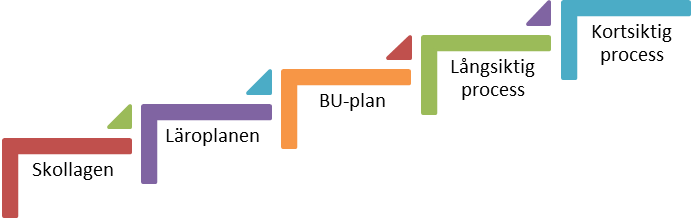 Strukturer Infjärdens skolområdeInfjärdens skolområde är uppbyggt av olika personalgrupper. Det är ledningsgrupp, utvecklingsgrupp, samverkansgrupp, elevhälsoteam, trygghetsteam och krisgrupp. Alla pedagoger tillhör en eller två processgrupper där processerna kontinuerligt gås igenom på AE (arbetsenhetsträff) och APT (arbetsplatsträff).Tillsammans med det här dokumentet bildar organisationen en stomme med funktioner och rutiner som ska vara lätta att hitta både vid analys av vårt eget förbättringsarbete samt vid nyrekrytering av personal.Informationsflödet på skolorna sker mestadels via e-post och som anställd vid Infjärdens skolområde ingår att ta del av informationen. Då kallelse med dagordning skickas ut innan APT förbereder sig pedagogerna på bästa sätt och kan därmed delta i diskussioner och gemensamt ta beslut. Majoritetsbeslut fattas men står det och väger så avgör rektor i frågan. Nedan beskrivs strukturerna mer omfattande.ÅrshjuletI årshjulet beskrivs fastlagda rutiner som följer under året, de är relaterade till de centrala processer som genomförs och redovisas.KalendarietI kalendariet beskrivs terminerna med mer detaljer än i årshjulet och beskriver när i månaden som rutiner genomförs. Kalendariet upprättas av rektor i samråd med ledningsgruppen. Gruppen består av AE-ledare från bägge skolorna. KonferensplanI konferensplanen finns en planering över de konferenser som genomförs under läsåret. Det finns tre olika träffar som genomförs enligt ett rullande schema. Det är AE som hålls i de olika skolorna, det är APT, samt reflektionsträffar (pedagogisk förmiddag för fritidspedagogerna och pedagogisk eftermiddag för lärarna) där pedagoger möts och diskuterar pedagogiska frågor Samtliga träffar protokollförs.Fritidspedagogernas Pedagogiska förmiddagarPedagogerna från båda fritidshemmen träffas kontinuerligt tillsammans med områdets pedagogista. Pedagogerna arbetar med kvalitetsarbete och utveckling av fritidshemmets verksamhet. Under läsåret har fritidspedagogerna arbetat med Skolverkets webkurs ”fritidshemmets uppdrag” med inslag av SKUA- metoder (SKUA – Språk och Kunskaps Utvecklande Arbetssätt). Fritidspedagogernas nätverksträffarFritidspedagogerna i området träffar fritidspedagoger från Piteås alla fritidshem cirka fem gånger per läsår. Ledningsstöd och rektorer håller i nätverksträffarna.Förskoleklassens nätverksträffarFörskoleklassens pedagoger träffar kommunens övriga förskollärare några gånger per termin. Rektorer håller i nätverksträffarna.Specialpedagogernas nätverksträffarSpecialpedagogerna i Piteå kommun träffas ca två gånger per termin tillsammans med två rektorer. Under läsåret kommer specialpedagogerna utbildas i åtgärdsprogram och kartläggningar. Utbildningen hålla av två specialpedagoger från kommunen. Övergripande analys Processerna beskrivs och utvärderas årsvis och de utgår från Läroplanens övergripande mål.Vi anser att processarbetet är ett gångbart sätt att kvalitetssäkra verksamheterna därför har vi valt att väva ihop processerna med läroplanen. Under 20–21 har vi valt att behålla samma områden som föregående år.I processerna beskrivs vad Infjärdens skolområde ser som förbättringsåtgärder, vad som ska prioriteras kommande läsår. Processerna startar med ett nuläge som följs av mål som ska ha uppfyllts inom ett år. Nuläget har utkristalliserats från 2019–20 års processer och analyser. Till detta kopplar vi metoder och mätbara mål, målen upprättas efter SMART-kriterier (Specifikt, Mätbart, Accepterat, Realistiskt, Tidsbestämt). Varje process har en uppföljningsperiod under läsåret, alla processer utvärderas därför inte samtidigt. Här nedan presenterar vi först de kommande utvecklingsområdena, alltså de mål vi ska arbeta mot under 2020–21 därefter återfinns 2019–20 processer och hur målen under förra läsåret har uppfyllts.Utvecklingsområden för skolområdet 2020/212:1 Normer och värden (Demokrati, värdegrund och psykisk hälsa)Vi strävar efter ett likvärdigt värdegrundsarbete på skolorna. Trygghetsteamen från båda skolorna träffas 3 ggr/läsår för att delge varandra om det pågående värdegrundsarbetet, få inspiration samt utbyte av tankar och idéer.Trygghetsteamen på varje skola har en schemalagd tid/vecka för värdegrundsarbetet. (Enkät, värdegrundsstunder, efterarbete, samtal med elev/vårdnadshavare, dokumentation) Schemalägger tiden inför läsårsstarten så berörda kollegor är medvetna om den.Idébanken (i OneNote, Kränkande behandling) ska implementeras och användas av trygghetsteamen på båda skolorna. Trygghetsteamen använder idébanken aktivt och uppdaterar den kontinuerligt samt delger varandra.Vi vill ha en tydlig återkoppling hur arbetet med åtgärder utifrån enkätsvaren fungerat. Vi utvecklar en mall för återkoppling av insatta åtgärder, den lämnas ut till ansvarig pedagog i februari. 2:2 Kunskaper SvenskaAtt utveckla alla elevers förmåga att avsluta sina berättelser på ett fylligt och bakåtsyftande sätt. Fortsätta att samla olika elevtexter, i portfolioform, för att kunna se progression.Att uppnå bättre ord- och begreppsförståelse hos alla elever. Regelbundet öva på ord och begrepp, bland annat genom att textsamtala, arbeta med Ordskattjakt och Ordverkstad. Testa via DLS.MatematikEleverna ska bli säkrare på multiplikationstabellerna. Använda lärgrupper (Kooperativt lärande) till att lära av varandra. De som redan känner sig säkra delar med sig av sin kunskap till de som behöver mer träningEleverna kan visa den matematiska tanken vid textuppgifter och problemlösningar. Hitta fler tillfällen att träna på att visa hur man tänker. Vi ska variera undervisningen med till exempel Veckans problemlösning, tanketavlor, Kängurumatte, Tankenötter (extramaterial från Favoritmatematik) där eleverna ska visa hur man tänker. Ge eleverna fler strategier att visa hur man tänker och fler tillfällen att tillämpa sina kunskaper så att de befästs.Eleverna ska bli säkrare på att namnge geometriska objekt och förklara dess egenskaper. Fortsätta med mängdträning på många olika sätt såsom digitala- och analoga spel, morgonrutin, förhör, läxa, laborativt material.2:3 Ansvar och inflytande (Studier, arbetsmiljö, utbildning och demokrati) Vi vill minimera användandet av elevernas privata saker i skolan för att nå en likvärdighet (skolan är avgiftsfri, alla har inte råd med alla saker, risk för stölder) och studiero (eleverna leker med medhavda pennfack, sudd osv). Medhavda saker får vara kvar i elevens väska/hylla till hemgång. Information av rektor på höstens föräldramöte.Båda skolorna ska ha märkpennor till elevernas kläder i hallarna samt en tydlig skylt med uppmaning till vårdnadshavare att märka elevers kläder. Vi sätter upp märkpennor och skylt i hallar. Information om utmaning på höstens föräldramöte.Vi vill utveckla läxhjälpen så att eleverna som inte går på fritids kan vara med på den. Hitta tider när de kan vara med, ta en senare buss (uppgjort med vårdnadshavarna). Nytt namn på läxhjälpen? Tex studiehjälp. Information på höstens föräldramöte.2:4 Skola och hemVi vidareutvecklar vår digitala kommunikation med hemmen. Vi blir förtrogna med nya digitala verktyg via intern utbildning och "Learning by doing". Vi fortsätter att använda de fungerande kommunikationsvägar vi har. Att skapa en fungerande kommunikation med vårdnadshavare som har annat modersmål än svenska. Att använda oss av tolk som metod att komma förbi språkförbistringen. Uppdatera oss i kommunens handledning "Nyanländas lärande", SKUA, tolktelefonen, översättningstjänster av dokument.Uppdatera kartläggningen av hemmens tillgång av digitala kommunikationsmedel. Vid höstens föräldramöte uppmanar vi vårdnadshavare att uppge tillgången på digitala kommunikationsmedel. Detta inför en eventuell skolstängning vid en andra våg av Covid 19. 2:5 Övergång och samverkan (förskola, förskoleklass, skola och fritidshem)Innehållet i övergångsmöten ska vara väl känt i förväg för berörda pedagoger. Rektor gör en tydlig dagordning i inbjudan till mötet om innehåll och förväntan på vad personal från respektive skola ska ha förberett sig med.Vi vill att beslutsfattande möten angående övergångarna i årshjulet hålls fokuserade och effektiva. Vi utser en samtalsledare vid möten där vi lägger innehållet angående 2.5 i årshjulet. Ett egenansvar att hålla fokus på sakfrågan.Vi ska synliggöra årshjulet i personal/arbetsrummen. På höstens första APT utses en ansvarig person att sätta upp ett väl synligt årshjul i personal/arbetsrum. (stort, ska vi skriva ut på A3)? I klassrummen sätter respektive klasslärare upp ett eget. Vi lyfter frågan hur vi synliggör årshjulet så att det är aktuellt på APT (tex att vi "bockar av" när vi genomfört det som står i årshjulet) och får fram metoder för detta.Skola och omvärld (Kultur, föreningsliv, utbildning och arbetsliv)Bli bättre på att bjuda in fler representanter från omvärlden till skolan och fritidshemmet. Vi bjuder in personer som för tillfället är relevanta för verksamheten. Dela med oss mellan skolorna av de besökare vi har. När vi har aktuella inbjudningar delar vi med oss på våra gemensamma träffar eller försöker komma ihåg att mejla varandra tips.SFHU Hållbar utveckling (treårigt perspektiv som är med i ansökan)Socialt mål: Att medvetet arbeta med diskrimineringsgrunderna i värdegrundsarbetet. Att ge eleverna kunskap om människors olikheter och lika värde.Ekologiskt mål: Att ge kunskap om rättigheter och skyldigheter när vi vistas i naturen samt värna om växtligheten på skolgården/skolskogen.Ekonomiskt mål: Att arbeta för att eleverna visar större respekt och tar större ansvar för skolans material och förbrukningsvaror inom- och utomhus.2.1 Normer och värden Skolan ska aktivt och medvetet påverka eleverna att omfatta vårt samhälles gemensamma värderingar och låta dem komma till uttryck i praktisk, vardaglig handling.Var är vi? (Nulägesbeskrivning) Pedagogerna vid skolorna lyssnar på och värdesätter elevernas åsikter och tar tillvara dessa i undervisningen. Klassråd, fritidsråd och elevråd hålls regelbundet. Vi har ett aktivt arbete med elevers inflytande och förhållningssätt gentemot varandra. Värdegrundsarbetet pågår ständigt med eleverna. Skolornas gemensamma värdegrund är förankrad i verksamheten. Den genomsyrar förhållningssättet och all undervisning i skolorna. Skolornas trivselregler har diskuterats i klasserna och beslutats i elevråden och reglerna är väl kända hos de flesta elever. Både skola och fritids arbetar med värdegrund och trygghetsteamen har utarbetat en beskrivning av arbetet mot kränkande behandling. Beskrivningen presenteras på elevråd, föräldramöten och på samrådsforum. Trygghetsteamet lämnar ut Trivsel- och trygghetsenkät till ansvariga pedagoger under oktober månad. Förskoleklassen gör enkäten senare än övriga klasser. Ansvariga pedagoger intervjuar, sammanställer och återkopplar till eleverna som ger förslag på åtgärder utifrån resultaten. Enkätresultat och sammanställning av enkät samt elevernas förslag till åtgärder utifrån enkätsvaren lämnas till trygghetsteamet för dokumentation. Åtgärderna ska i möjligaste mån vara mätbara. Det som har framkommit i trygghetsenkäten åtgärdas inom rimliga gränser. Pedagoger arbetar med materialet ”Levla lärmiljön”. Levla är ett stödmaterial med syfte att förstärka skolans tidiga insatser för elever som behöver träna extra på vissa färdigheter, fokus ligger på situationen och elevens delaktighet. För att nyanlända elever ska känna sig välkomna arrangeras ett inskolningsmöte där mentor, specialpedagog, rektor, skolsköterska, vårdnadshavare och barn deltar. Skolorna använder sig av tolk för att kommunicera med de nyanlända. Pedagogerna ger de nyanlända eleverna extra omsorg och uppmärksamhet. Vårt kontinuerliga värdegrundsarbete har en positiv påverkan på elevernas attityd och förhållningssätt till varandra. Vart ska vi?Trygghetsteamet reviderar trygghetsenkäten.Ansvarig pedagog sammanställer svaren från trygghetsenkäten och ger till trygghetsteamet.Vi ska ha fungerande rutiner där vi lyfter värdegrundsfrågorna.Aktivera Idébanken till värdegrundsstunder (Flik i OneNote).Hur gör vi? (Metod; material)Se över frågorna så att de är aktuella och inte ledande.Trygghetsteamen skapar en gemensam sammanställningsmall för trygghetsenkäten. Detta för att underlätta analys och trygghetsteamets övergripande sammanställning.Värdegrundsarbetet ska vara en stående punkt på APT och AE, som en påminnelse. Har vi ingenting att ta upp så går vi vidare. Samtliga pedagoger har möjlighet att delge tips, idéer och material i den gemensamma mappen. Frågan lyfts vid den stående punkten på APT/AE. Hur blev det?Har vi nått de mål vi satte upp?Ja, vi har nått målet med att revidera trygghetsenkäten. Ja, vi har nått målet.Nej, vi har inte nått målet.DelvisOm vi inte nått ända fram – vad beror det på? Vi har glömt bort att vi skulle ta upp det som en stående punkt på APT och AE. Idébanken är skapad i en flik i OneNote. Den används mycket sparsamt. Vi har inte lyft det som en stående punkt på APT /AE.Vad har vi lärt oss?Att det var bra med det förenklade utseendet och svarsalternativen samt mindre ledande frågor. Bra att svarsalternativen är ett jämnt antal så vi får ett utslag, fingervisning. "Man kan inte lägga sig i mitten". En del av klasslärarna använde sig av enkäten i utvecklingssamtalen. Bra stöd vid samtal, ett fåtal elever har gjort om enkäten för att följa upp åtgärder.Bra med sammanställningsmallen, det underlättade arbetet för trygghetsteamen samt gav samtliga pedagoger en god överblick, inte bara trygghetsteamen.Att värdegrundsfrågan skulle vara en stående punkt på APT och AE var inte ett rimligt mål. Trygghetsteamen lyfter frågan när det är aktuellt och inför värdegrundsdagar.Vi har lärt oss att det är viktigt att delge varandra. Angeläget att använda idébanken rutinmässigt.Vad av det vi har uppnått, vill vi permanenta?Vi fortsätter med den reviderade trygghetsenkäten.Att samtliga klasslärare sammanställer trygghetsenkäten.Vi vill permanenta idébanken.Vad vill vi fortsätta utveckla? Att se över frågorna i enkäten än en gång framförallt för fritids. Fördjupa frågor om elevernas trygghet snarare än aktiviteter. Ska vi ta om den med de elever som aviserat rädsla och oro?Att båda skolorna använder sammanställningsmallen. Utveckla ett utvärderingsdokument som innefattar hur åtgärderna från trygghetsenkäten har utfallit i klasserna.Att lyfta värdegrundsfrågorna i rätt forum. Info till hela skolan, berörda pedagoger. Underlättar om trygghetsteamen har schemalagda planeringar. Att börja använda idébanken, organisera den utefter diskrimineringsgrunder och andra angelägna ämnen.Hur ska vi tillämpa/praktisera våra lärdomar?Trygghetsteamen ser över trygghetsenkäten och reviderar frågorna där behov finns. Trygghetsenkät 2.0 är klar i mitten/slutet av september 2020. Samtliga pedagoger använder sammanställningsmallen. Vi ser över rutinerna för vårt värdegrundsarbete.Vi börjar att använda idébanken. Vad tar vi med oss till nästa läsårs nulägesbeskrivning?Vid behov gör vi trygghetsenkäten två gånger.Klasslärarna använder sammanställningsmallen.Kontinuerliga värdegrundsarbetet.Att vi har en idébank.2.2 Kunskaper Skolan ska ansvara för att eleverna inhämtar och utvecklar sådana kunskaper som är nödvändiga för varje individ och samhällsmedlem. Dessa ger också en grund för fortsatt utbildning. Skolan ska bidra till elevernas harmoniska utveckling. Utforskande, nyfikenhet och lust att lära ska utgöra en grund för skolans verksamhet. Skolan ska erbjuda eleverna strukturerad undervisning under lärares ledning, såväl i helklass som enskilt. Lärarna ska sträva efter att i undervisningen balansera och integrera kunskaper i sina olika former.Var är vi? (Nulägesbeskrivning) I Infjärdens skolområde arbetar en pedagogkår med hög kompetens och med många års erfarenhet. Under läsåret 2018–19 har samtliga lärare arbetat med ett Aktionsforskningsprojekt i samarbete med Luleå Tekniska Universitet. Under arbetet har vi fokuserat på att utveckla elevernas läslust samt att själva utvecklas i ett verksamhetsnära vetenskapligt arbetssätt. Pedagogerna arbetar för att skapa en trygg miljö på skolan. Resultatet från trivsel och trygghetsenkäten visar att studieron är god, men kan bli bättre, därför är det ett ständigt återkommande utvecklingsområde. Pedagogerna samtalar med eleverna och tillsammans formulerar de åtgärder för att uppnå studiero. Det krävs dagligt arbete för att skapa studiero med respekt för varandra. Eleverna tränas successivt i att ta ansvar för sitt eget lärande. I klassrummet tänker pedagogerna på att fördela samtalstid och utrymme jämlikt mellan eleverna.  För att alla elever ska lyckas har pedagogerna fortbildats inom svenska och matematik under de senaste åren. Skolområdet har använt lågstadiesatsningen till en extra specialpedagog som arbetar med eleverna samt handleder pedagogerna. Detta har medfört att arbetsbelastningen kring elevdokumentation för mentorerna har minskat.  Genom mitterminskonferenser lokaliseras de elever som har behov av särskilt stöd och resurser kan omfördelas.Vi ser att måluppfyllelsen i de nationella proven i svenska och matematik är hög i åk 3. Läs- och matematiklyftens material används i undervisningen.  Eleverna använder nya ord och begrepp i större utsträckning än tidigare i skolan. Läsårets Aktionsforskningprojekt har inneburit textsamtal varje vecka i alla årskurser. Dessa har följts upp av regelbundna kollegiala diskussioner, vilket bidragit till djupare kunskap och samverkan till ett värdefullt kollegialt lärande.  Vi har dessutom läst och diskuterat aktuell forskning, lärt oss att analysera vår egen undervisning, skuggat och blivit skuggade samt filmat och filmats. Vi har utvecklat vår dokumentationskompetens.Under läsåret 18–19 har fritids fortbildats i digitalisering tillsammans med pedagogista samt varit på verksamhetsbesök. Var är vi? (Nulägesbeskrivning) SvenskaVi fortsätter att arbeta för en hög måluppfyllelse i nationella proven när det gäller läsförståelse i åk3, ökad läs- och skrivförmåga så att eleverna kan hantera olika textgenrer samt att eleverna ska ha förbättrad stavning, ord-och begreppsförståelse.I samband med nya arbetsområden medvetandegörs eleverna om målen som ska uppnås. Eleverna lär sig att bedöma sina kunskaper och vad de behöver träna mer på efter varje arbetsområde. Elevernas språkliga kunskaper kartläggs kontinuerligt, såväl formativt som summativt. Åtgärder formuleras och utmynnar i anpassad undervisning.Vi har sett en positiv utveckling hos eleverna i användandet av stödord så att en text blir sammanhängande och begriplig. Under läsåret 2019–20 kommer vi att fortsätta arbeta med både tankekartor och stödord.Det finns en utvecklad samsyn mellan pedagogerna i förskoleklass, grundskola och fritids för att förbereda, repetera och förstärka elevernas språkliga utveckling. Läsförståelsestrategier och ord/begreppsförståelse är införlivat hos pedagogerna i skolan. Förskoleklasserna arbetar med materialet "Ordskattjakten", där man arbetar med högfrekventa ord och begrepps betydelse. Eleverna har medvetandegjorts om hur de läser och hur de närmar sig en text. De ställer frågor när de inte förstår en text, ord eller ett sammanhang.Vart ska vi? (svenska)Vi vill fortsätta att öka avkodningshastigheten hos samtliga elever.Arbeta för att elevernas förmåga att skapa fylliga berättelser med röd tråd fortsätter att utvecklas.Hur gör vi? (svenska)Fortsätter med ord/minuttest och läslistor i samtliga klasser.Modella tex i helklass med storbild för att utveckla elevernas förmåga att skapa fylliga texter med röd tråd.Fortsätta med ordskattjakten i förskoleklasserna så att elevernas ordförståelse får en bra grund tidigt. Implementera materialet Trugs i kollegiet. Köpa in boklådor till båda skolorna för att kunna ge läsläxa med frågor som stöd till vårdnadshavarna. Bygga upp en bokbank med de böcker som vi haft under aktionsforskningen med tillhörande frågor.Vi ska fortsätta ha regelbundna schemalagda textsamtal varje vecka.Hur blev det? Har vi nått de mål vi satte upp? (svenska)1.Samtliga elever i båda skolorna har ökat sin avkodningshastighet. 2.Elevernas förmåga att skriva fylliga texter med röd tråd har utvecklats under året. Om vi inte nått ända fram – vad beror det på?  (svenska)2. Många behöver mer stöttning och övning på att få ner sina tankar på pappret. Vi använder hinderschema, stödord och tankekartor som stöd för minnet och för att träna på alla delar av en berättelse. Detta arbete behöver vi fortsätta att utveckla. Vad har vi lärt oss? (svenska)1. Att schemalägga avkodningsträning med läslistor har visat sig verksamt. 2. Vi fortsätter vårt arbete med att modella och stötta eleverna när det gäller att skriva texter. Att mängdträna på att skriva texter av olika slag - skriva mer! Vad av det vi har uppnått, vill vi permanenta? (svenska)1. Fortsätta med schemalagd läsning av läslistor.2. Skriva ännu mer texter av olika slag mer konsekvent.Vad vill vi fortsätta utveckla? (svenska)2. Att skriva fylliga texter med röd tråd i alla genrer. Hur ska vi tillämpa/praktisera våra lärdomar? (svenska)1.Rutinmässigt fortsätta med schemalagda läslistor dagligen.2.Modella hur man fyller ut olika texter så att de blir intressanta för andra att läsa. Skriva olika typer av texter. Vad tar vi med oss till nästa läsårs nulägesbeskrivning?  (svenska)Rutinmässigt fortsätta med schemalagda läslistor dagligen.Modella hur man fyller ut olika texter så att de blir intressanta för andra att läsa. Skriva olika typer av texter. Var är vi? (Nulägesbeskrivning) Matematik Infjärdens skolområde visar en fortsatt hög måluppfyllelse i nationella proven i matematik åk 3.Våra högt satta mål gör att fler elever har större förutsättningar att nå Skolverkets kravnivå i bedömningsstödet.Regelbundenhet och återkommande repetitioner är ett vinnande koncept vilket krävs för att befästa kunskaperna exempelvis vid ramsräkning samt klockan.De nationella proven visade att eleverna på ett muntligt och skriftligt sätt kan visa hur de tänker vid rutinuppgifter och problemlösning. Läsåret 2019–2020 fortsätter arbetet med regelbundna repetitioner av algoritmer, positionssystemet, multiplikationstabeller och ramsräkning.I samband med nya arbetsområden medvetandegörs eleverna om målen som ska uppnås. Eleverna tränas i att bedöma sina kunskaper och vad de behöver öva mer på efter varje arbetsområde. Elevernas matematikkunskaper kartläggs kontinuerligt, såväl formativt som summativt. Åtgärder formuleras och utmynnar i anpassad undervisning.Eleverna pratar matematik på lektionerna både i liten grupp och i helklass samt på fritids. Vi fortsätter att lägga stor vikt vid grundläggande matematisk inlärning och problemlösning.Årskurs 3 i båda skolorna har använt olika matematikböcker som grundmaterial. Vi kan konstatera att de olika matematikböckerna tränar elevernas förmågor på ett tillfredställande sätt. Viss skillnad syns dock på resultaten på de nationella proven. På ena skolan verkar eleverna bli starkare på positionssystemet och tallinjen medan eleverna på den andra skolan var starkare på algoritmer i subtraktion med växling.Eleverna är förtrogna när det gäller tid och problemlösningar när de lämnar åk 3 i båda skolorna.Vart ska vi? (matematik)Eleverna ska bli säkrare på algoritmer, både addition och subtraktion, särskilt med växling.  Eleverna kan visa den matematiska tanken vid textuppgifter och problemlösningar. Utveckla rutiner för att använda kartläggningsmaterialet i förskoleklass.Eleverna ska kunna räkna till 50 i slutet av förskoleklassen och 100 under höstterminen i åk 1. Bli säkrare på multiplikationstabellerna i åk 2–3.Hur gör vi? (matematik)Variera undervisningen i algoritmer genom att eleverna regelbundet får prova olika sätt att träna skriftliga räknemetoder med växling, tex dagens tal, skriva på Whiteboard (ex tre elever varje morgon).Använda sig av cirkelmodellen för att eleverna ska befästa rutinerna kring att visa hur man tänker vid uträkning av textuppgifter.Samtal i kollegiet om hur man kan fördela resurserna under kartläggningsperioden.Regelbunden ramsräkning under hela läsåret redan i förskoleklass som även fortsätter i åk 1.Regelbunden träning och variera metoder att automatisera multiplikationstabellerna genom matematikboken, appar, arbetsblad, muntligt, praktiskt m.m.Hur blev det? Har vi nått de mål vi satte upp? (matematik)Eleverna ska bli säkrare på algoritmer: Eleverna har blivit säkrare på algoritmerna vilket resultaten i NP visarEleverna kan visa den matematiska tanken vid textuppgifter och problemlösningar: Målet är delvis uppnått Utveckla rutiner för att använda kartläggningsmaterialet i förskoleklass: Målet är till största delen uppfylltEleverna ska kunna räkna till 50 i slutet av förskoleklassen och 100 under höstterminen i åk 1: Målet är till största delen uppfylltBli säkrare på multiplikationstabellerna i åk 2–3: Målet är ej uppnått till fulloOm vi inte nått ända fram – vad beror det på? (matematik) Vår undervisning har inte innehållit tillräckligt med modellerande kring att visa hur man tänkerEftersom det var första året med obligatorisk kartläggning så är det svårt att dra långtgående slutsatserDet är tidskrävande att lära sig multiplikationstabellerna flytande. Engagemanget hemifrån varierar stort och det är svårt att helt kompensera detta inom skolanVad har vi lärt oss? (matematik)Att ordinarie undervisning kombinerat med särskilt fokus förbättrar elevernas förmågaVi behöver modellera mer frekvent och öka antalet träningstillfällen för elevernaTid och avlastning är avgörande för att genomföra kartläggningen. Eftersom kartläggningsmaterialet är nytt så tar det antagligen ett antal omgångar innan perfekta former för utförande skapasKontinuerligt upprepande av ramsräkning med extra träning där behov finns är en framgångsfaktorAtt vårt mål är högt ställt och är kanske inte fullt uppnåeligt för alla elever. Mängdträningen som krävs sker i så fall på bekostnad av något annatVad av det vi har uppnått, vill vi permanenta?  (matematik)Fortsätta med särskilt fokus på att befästa kunskaper att hantera algoritmer  Säkerställa att tid och avlastning finns för att på ett bra sätt kunna genomföra kartläggningenRamsräkningar vid samlingar och från olika startpunkter t. ex. 5-20, 17-32, 20-0Fortsätta med mängdträning på många olika sätt t. ex. digitala- och analoga spel, morgonrutin, förhör, läxaVad vill vi fortsätta utveckla?  (matematik)Använda lärgrupper (Kooperativt lärande) till att lära av varandra. De som redan känner sig säkra delar med sig av sin kunskap till de som behöver mer träningHitta fler tillfällen att träna på att visa hur man tänker. Vi ska variera undervisningen med t.ex. Veckans problemlösning, Kängurumatte, Tankenötter (extramaterial från Favoritmatematik) där eleverna ska visa hur man tänker. Ge eleverna fler strategier att visa hur man tänker och fler tillfällen att tillämpa sina kunskaper så att de befästsAtt pedagogerna blir tryggare med materialet. Återupprepning på ännu mer varierande sättAnvända ytterligare metoder att lära sig multiplikationstabeller utantillHur ska vi tillämpa/praktisera våra lärdomar?  (matematik)Fortsätta med regelbunden träning av ramsräkning.Fortsätta med regelbunden träning multiplikationstabeller.Modellera mer hur man visar hur man tänker.Vad tar vi med oss till nästa läsårs nulägesbeskrivning?  (matematik)Fortsatt hög måluppfyllelse i nationella proven i matematik.Våra högt satta mål gör att fler elever har större förutsättningar att nå Skolverkets kravnivå i bedömningsstödet.Regelbundenhet och återkommande repetitioner är ett vinnande koncept vilket krävs för att befästa kunskaperna .Läromedlet i matematik fungerar bra. 2.3 Ansvar och inflytandeDe demokratiska principerna att kunna påverka, ta ansvar och vara delaktig ska omfatta alla elever. Elever ska ges inflytande över utbildningen. De ska fortlöpande stimuleras att ta aktiv del i arbetet med att vidareutveckla utbildningen och hållas informerade i frågor som rör dem. Informationen och formerna för elevernas inflytande ska anpassas efter deras ålder och mognad. Eleverna ska alltid ha möjlighet att ta initiativ till frågor som ska behandlas inom ramen för deras inflytande över utbildningen.Var är vi? (Nulägesbeskrivning)Eleverna i Infjärdens skolområde är delaktiga i utformningen av sin egen utbildning till viss mån i vissa ämnen. Det sker genom samtal med eleverna där pedagogen medvetandegör målen och ger eleverna möjlighet att välja inom ämnesområdet. Fritids kompletterar utbildningen i skolan genom att fortsätta med undervisningen på fritids som till exempel praktisk matematik som väga, mäta. Eleverna ges möjlighet att fortsätta eller avsluta påbörjade skolarbeten under fritidstid. Alla årskurser har kontinuerliga klassråd, där klassens egna funderingar och åsikter behandlas. Klassrådet utser en representant för elevrådsmöten. Elevråd hålls en gång per månad, där alla klassers tankar kommer fram. Pedagoger från skolan samt rektor sitter med på elevråden. Ordförande väljs bland elevrepresentanterna. I fritidshemmets undervisning synliggörs elevernas lärande om inflytande i form av samtal med eleverna. Dokumentation med bilder och collage är synliga i entréerna samt på bloggen i Tempus. Eleverna uppmuntras att komma med förslag om aktiviteter som sedan verkställs i verksamheten inom rimliga gränser.Pedagogerna arbetar för att skapa en trygg miljö i klassrummet. Studiero är ett ständigt återkommande utvecklingsområde där eleverna är delaktiga. Pedagogerna samtalar med eleverna och tillsammans formulerar de åtgärder för att uppnå studiero. Båda skolorna har köpt avskiljningsskärmar som är ljuddämpande och de används flitigt. Eleverna tränas successivt i att ta ansvar för sitt eget lärande. I klassrummet tänker pedagogerna på att fördela ordet jämlikt mellan könen. Eleverna förväntas ta ansvar för sina läxor och ha med sig rätt utrustning i form av idrott - bad och ytterkläder. Eleverna tränas i att vara rädd om skolans materiel och förstå att det är ett eget ansvar att hålla ordning på läromedel.  Eleverna tränas till att ta ansvar över det dagliga arbetet genom individuella val. Pedagogen tar ansvar för att eleverna provar olika typer av arbetsformer. Samtal, samlingar med demokratiska processer och erbjudande av varierande verksamhet är viktiga fundament i fritidsarbetet. Eleverna uppmuntras att följa sina egna idéer och de får välja ur verksamhetens olika aktiviteter vad de vill göra bland annat med hjälp av aktivitetstavlan.Kontinuerligt anordnas en basar/marknadsdag. Här tränas eleverna i ansvar och inflytande, entreprenöriellt lärande samt i medmänsklighet när delar av överskottet går till välgörande ändamål. Genom den här undervisningen tränar eleverna bland annat på "laget före jaget".Vart ska vi?Ge eleverna möjlighet att träna på förmågan att ta ansvar över eget handlande i samband med konflikter.Upprätta rutiner runt kvarglömda kläder. (Tydliga tidsramar, uppsamlingsplatser)Ha väl fungerande rutiner för läxhjälpen.Hur gör vi? (Metod, material)En självklar och stor del av den dagliga undervisningen. Etiska samtal i samband med händelse/schemalagda stunder. Fortsatt arbete med elevmedling. Uppmärksamma vårdnadshavare på kvarglömda kläder. Ev ha loppis på basaren/terminens slut.Skapar rutiner för läxhjälpen efter förutsättningar på respektive skola. Böle: Lärarna har sin egen klass fasta dagar. Svensbyn: En dag i veckan, lärarna rullar.Hur blev det? Har vi nått de mål vi satte upp?Ja, vi har gett eleverna möjlighet att träna på förmågan att ta ansvar över sitt eget handlande vid schemalagda stunder och vid konflikter.Ja, till stor del. Vi har goda rutiner. Inför samtliga lov har vi rutinmässigt uppmärksammat vårdnadshavare om kvarglömda kläder.Ja, vi har bra rutiner för läxhjälp.Om vi inte nått ända fram – vad beror det på? Detta är ett strävansmål, alla elever vill ta ansvar och göra rätt utifrån sin förmåga.Pga. av pandemin är det färre vårdnadshavare som kommit in i skolan och därför kan vi ha fler kvarglömda kläder. Vi har nått ända fram.Vad har vi lärt oss? Det är viktigt och angeläget att fortsätta med etiska samtal eftersom vi ser att eleverna med tid och mognad utvecklar sin förmåga att ta sitt ansvar vid konflikter. Kunskap förankras i handling.Trots goda rutiner och förutsättningar kan vi inte ta ansvar om vårdnadshavare inte tar hem sina barns kläder. Vi har svårt att hitta tider till läxhjälp med de elever som inte går på fritids pga. skolskjutsar.Vad av det vi har uppnått, vill vi permanenta?Vi fortsätter med de schemalagda stunderna med etiska samtal och det dagliga värdegrundsarbetet.Fortsätter med våra rutiner, påminner om kvarglömda kläder, uppmuntra att märka kläderna.Vi permanentar rutinerna för läxhjälpen.Vad vill vi fortsätta utveckla? Vi vill använda olika metoder för att nå flertalet elever.Märkpennor i hallarna med tydliga skyltar i Böle.Att kunna skapa tillfällen till läxhjälp för de elever som inte går på fritids.Hur ska vi tillämpa/praktisera våra lärdomar? Genom att använda många olika metoder ex. vis drama, film, samtal, diskussioner, dilemmaövningar osv.Erbjuda märkpennor, fortsätta med rutiner och påminnelser. Pga. Pandemin har loppis/basar utgått.Vi kan låta de elever som slutar tidigt ta en senare buss (gjort upp med vårdnadshavare). Vi  fortsätter med rutinerna vi har.Vad tar vi med oss till nästa läsårs nulägesbeskrivning?Vi fortsätter med schemalagda värdegrundsstunder med varierande metoder.Vi erbjuder märkpennor, fortsätter med rutiner och påminnelser.Att fortsätta med läxhjälpen, vi siktar på att kunna erbjuda eleverna som inte går på fritids läxhjälp.2.4 Skola och hem Skolans och vårdnadshavarnas gemensamma ansvar för elevernas skolgång ska skapa de bästa möjliga förutsättningarna för barns och ungdomars utveckling och lärande.Var är vi? (Nulägesbeskrivning)Samarbetet mellan skola och hem i Infjärdens skolområde har i enkäter visat sig vara till belåtenhet för vårdnadshavarna. Det sker täta kontakter med elevernas vårdnadshavare genom bl. a veckobrev, bloggar, mejl, samtal och möten. Periodvis har lärarna täta kontakter med hemmet per telefon och planerade möten. Vi uppmärksammar och agerar tidigt när vi ser att elever har behov av särskilt stöd. Det sker kontinuerliga möten med vårdnadshavare vars barn har anpassad undervisning. I samverkan med hemmet är fritidspedagogerna med på de utvecklingssamtal där behov och möjlighet finns.  Dagliga möten sker naturligt vid lämning och hämtning på fritids. Fritidspersonalens styrka är den dagliga kontakten där de lyfter händelser som inträffat eller övrig information.  Varje höst har vi föräldramöten med föreläsare/workshops/information. Vi ger vårdnadshavare alternativ till föräldramötets innehåll - det som föräldrarna kan påverka (mejla hem frågor ex. föreläsare, innehåll i workshops). Rektor ger relevant information om till exempel tider och skola24. En gång per termin har mentorerna utvecklingssamtal med elev och vårdnadshavare. En gång per termin har Infjärdens område samrådsforum från förskola till åk 9. Där är det representanter, både föräldrar och pedagoger, från alla verksamheter. Det som fungerar bra i vår samverkan med hemmen är föräldramöten, samrådsforum, utvecklingssamtal/IUP, bloggar samt spontana möten. Vi har hög närvaro vid samtliga möten som skolan bjuder in till. För Infjärdens vårdnadshavare är skolan viktig och det spiller över på barnen. När vårdnadshavarna visar hur viktigt det är att ha en bra dialog med skolan och att hem och skola drar åt samma håll då är även barnen positivt inställda till skola och undervisning. På föräldramöten informerar vi om att det är viktigt att prata gott om skolan hemma vid köksbordet och det har vi fått god respons från vårdnadshavarna om. Vi arbetar aktivt för att fortsättningsvis ha den goda relationen med vårdnadshavarna som vi har idag. Vi har uppmärksammat att elever med hög frånvaro har ökat i antal. Det blir tydligt i Skola24. Vi saknar ofta fysisk kontakt med nyanländas vårdnadshavare. De har inte alltid möjlighet att komma till möten/föräldramöten eftersom de oftast saknar bil och att kollektivtrafiken inte fungerar tillfredsställande.Det finns vårdnadshavare som inte alltid läser de veckobrev och information som skolan skickar hem.Vi saknar närvarotider i Tempus från ett antal vårdnadshavare, framförallt under loven och lediga dagar.  Vart ska vi? Öka vårdnadshavares närvaro i skolan.Få ökad inlämning av korrekta närvarotider för eleverna i fritidshemmet.Att tidigt agera vid elevers höga frånvaro.Hur gör vi? (Metod, material)Informera om att skolan alltid är öppen. Bjuda in till skolan, se det vardagliga arbetet. drop-in, "inte för märkvärdigt".Fortsätta påminna vårdnadshavare om att lämna in korrekta närvarotider i Tempus.Kontinuerligt kontrollera elevers frånvaro i Skola24, analysera orsak och agera därefter.Hur blev det? Har vi nått de mål vi satte upp? Nej, vi har inte nått målet.Ja, vi har nått målet.Ja, vi har nått målet.Om vi inte nått ända fram – vad beror det på? Vi har använt oss av de metoder vi beskriver ovan, trots detta har vi inte sett någon ökad närvaro av vårdnadshavare i skolan. Det är kanske inte så lätt för vårdnadshavare att få ledigt från sina arbeten? Vi tror att vårdnadshavare är trygga i att ha sina barn hos oss i skolan och känner inget större behov av att "hälsa på". Vi är duktiga på att dokumentera och visa vår verksamhet via ex. vis blogg, veckomeddelanden och den vardagliga kontakten så att vårdnadshavare är uppdaterade.Vad har vi lärt oss?Vi har följt samhällsutvecklingen och funnit andra vägar till kommunikation med vårdnadshavare. Därigenom har behovet av att besöka oss minskat än mer. Antalet korrekta närvarotider har ökat. Tempus är ett enkelt och smidigt verktyg som vårdnadshavare är van vid från förskolan. Tillgängligheten är stor eftersom det finns som app. Tydlig information på höstens föräldramöte gav effekt.De vårdnadshavare som inte lämnar korrekta närvarotider har vi svårt att nå oavsett vilket system vi använder.Vi har lärt oss att de metoder vi använt har fungerat och gett goda resultat. Med hjälp av systemet Skola24 kan vi tidigt upptäcka elever som har hög frånvaro. Vad av det vi har uppnått, vill vi permanenta?Vi vill permanenta de kommunikationsvägar vi använder oss av för närvarande.Information till vårdnadshavare om vikten av att lämna in korrekta närvarotider för eleverna på fritids.Med hjälp av Skola24 upptäcka och tidigt agera när elev har hög närvaro.Vad vill vi fortsätta utveckla? Vi fortsätter med de kommunikationsvägar vi använder och arbetar för att göra dem mer tillgängliga.Vi arbetar på att utveckla informationsvägarna till vårdnadshavare om vikten av att lämna in korrekta närvarotider för eleverna på fritids.Med hjälp av Skola24 upptäcka och tidigt agera när elev har hög närvaro samt att arbeta för att vårdnadshavare använder systemet för att anmäla frånvaro och ledighetsansökan.Hur ska vi tillämpa/praktisera våra lärdomar? Vi kan fortsätta att bjuda in och uppmuntra vårdnadshavare att besöka oss i skolan.  Vi arbetar för att "spetsa" våra digitala kommunikationer och att öka tillgängligheten.Vi fortsätter med det arbete vi redan gör.Vi använder de metoder som vi vet fungerar att kontinuerligt kontrollera elevers frånvaro i Skola24, analysera orsak och agera därefter.Vad tar vi med oss till nästa läsårs nulägesbeskrivning?Att arbeta för att "spetsa" våra digitala kommunikationer och att öka tillgängligheten för samtliga vårdnadshavare.Vi arbetar på att utveckla informationsvägarna till vårdnadshavare om vikten av att lämna in korrekta närvarotider för eleverna på fritids.Vi använder de metoder som vi vet fungerar att kontinuerligt kontrollera elevers frånvaro i Skola24, analysera orsak och agera därefter. Vi funderar på hur vi får veta orsak till frånvaro som anmäls i Skola24 (be vårdnadshavare skicka mail/meddelande om orsak till frånvaro). Coronaeffekt: Högre frånvaro under våren (mars) både bland elever och personal. Vissa utvecklingssamtal via telefon istället för personliga möten. Samrådsforum inställt.2.5 Övergång och samverkan Förskoleklassen, fritidshemmet och skolan ska samverka på ett förtroendefullt sätt med varandra och förskolan för att stödja elevernas utveckling och lärande i ett långsiktigt perspektiv. Inför övergångar ska de berörda skolformerna och fritidshemmet utbyta kunskaper, erfarenheter och information om innehållet i utbildningen för att skapa sammanhang, kontinuitet och progression i elevernas utveckling och lärande. Skolan ska även samverka med de gymnasiala utbildningar som eleverna fortsätter till. Det ska även finnas samarbetsformer som syftar till att förbereda eleverna och deras vårdnadshavare inför övergångar.Var är vi? (Nulägesbeskrivning)Planen för överlämning från förskolan till förskoleklassen startar upp redan i januari då rektor och administratör går igenom områdeslistor för blivande elever i förskoleklass och gör skolplaceringslistor. I februari skickas inskrivningsblanketter med följebrev hem till vårdnadshavarna för de blivande eleverna i förskoleklassen. I mars är skolplaceringslistorna klara. Då är det i möjligaste mån klart med vilka pedagoger som ska arbeta i klasserna. Under vecka 14 besöker förskoleklassens pedagoger förskolorna en första gång. I april bjuds vårdnadshavarna in till ett informationsmöte där de blivande pedagogerna medverkar. Under vecka 19–21 besöker barnen från förskolan skolan vid tre tillfällen varav ett tillfälle med lunch. Rektor och förskolechef initierar överskolningssamtal för barn i behov av särskilt stöd. Förskoleklassens lärare får ta del av Skolverkets dokumentationsunderlag.  Veckan före midsommar erbjuder fritidshemmen barnen att hälsa på under tre förmiddagar. I augusti skickar pedagogerna hem välkomstbrev/kort till alla barn och vårdnadshavare angående förskoleklass och fritids. I september är det föräldramöte för hela skolan där rektor är med och informerar. Under september och oktober har pedagogerna i förskoleklassen lära känna samtal med vårdnadshavarna.Arbetsgång för överskolning från förskoleklass till åk 1. Under vårterminen träffar blivande mentorer eleverna i förskoleklass vid ett flertal tillfällen. Eleverna är indelade i värdegrundsgrupper i blandade åldrar där förskoleklassens elever är med åk 1–3. Avlämnande mentor informerar blivande mentor om elevgruppen i slutet av terminen. Vi strävar efter att en fritidspedagog följer förskoleklassen till åk 1 och vidare till åk 3.Arbetsgång för överskolning från åk 3 till åk 4. Ett möte mellan lågstadiet och mellanstadiet sker i Böle och Svensbyn med en pedagog från Sjulnäs där man gör ett första utkast om klassplacering. Under v. 20–21 besöker treorna Sjulnässkolan där de även äter lunch. Efter examen träffas mentor för åk 4 och lärarna i åk 3 för överlämnandekonferens, där berörda pedagoger på mellanstadiet är med. Träffen är i Sjulnäs. I slutet av vårterminen överlämnar lågstadiets specialpedagog elevakter till mellanstadiets specialpedagog. Vid konferensen överlämnas IUP/portfolio och övriga dokument till blivande mentor. I oktober är det ett uppföljningsmöte på mellanstadiet i Sjulnäs. Överlämnande pedagoger från Svensbyn och Böle träffar mottagande pedagoger på mellanstadiet i Sjulnäs.Pedagogerna i Infjärdens skolområde driver utvecklingsarbetet tillsammans genom processer (SKA). Pedagoger från fritids och skola finns med på AE och APT. Teman, projekt och allt värdegrundsarbete planeras och genomförs tillsammans. Alla pedagoger bidrar och tar ansvar för att samverkan fungerar. En väl fungerande samverkan baseras på att pedagogerna är delaktiga och medvetna i vilka lärprocesser som är i gång under såväl skoldagen som på fritids. Alla pedagoger har kännedom om de anpassningar och åtgärder som elever i behov av stöd har.Vart ska vi?Vårens träff med förskolan ska innehålla både dokumentationsunderlaget från Skolverket och delgivning av undervisningens innehåll.Vi ska bestämma årshjulets innehåll och placering. Hur gör vi? (metod, material)Fortsätter med den arbetsgång vi har vid övergångar, tydliggöra vem som gör vad.Vi beslutar om årshjulet vid höstens första APT.Hur blev det?Har vi nått de mål vi satte upp?Ja, delvis. Ja, delvis.Om vi inte nått ända fram – vad beror det på? Vid vårens träff låg fokus på dokumentationsunderlag och kartläggning från skolverket. Delgivning av innehållet i förskolans undervisning utgick pga. tidsbrist och bristande minne.  Vid höstens första APT tittade vi över årshjulet och diskuterade innehållet. Vi har i stort sett allt gällande övergångarna i årshjulet förutom mötet med pedagogerna från förskolan- förskoleklass. Placering av årshjulet är väldigt olika, det hänger tydligt framme i vissa klassrum, inte alla. Protokollen från APT när vi diskuterade årshjulet är borta, därför kunde vi inte uppdatera oss.Vad har vi lärt oss? Vikten av att uppdatera sig i målen och mötets innehåll. Vi har lärt oss vikten av att hålla fokus på en sak i taget. Mötet mellan förskola och förskoleklass lades inte in i årshjulet pga. att det glömdes bort i allmänna diskussioner om annat. Vad av det vi har uppnått, vill vi permanenta?Vi ska tydliggöra för förskolans personal att vi verkligen använder förskolans dokumentationsunderlag, de har en mottagare för det de skriver.Årshjulets innehåll och att vi ser över, uppdaterar och aktualiserar det vid höstens första APT. Vad vill vi fortsätta utveckla?Vi vill utveckla mötets innehåll och ta del av innehållet i förskolans undervisning. Hur vill vi ha den informationen? Tydlig dagordning i inbjudan till mötet om innehåll och förväntan på vad personal från respektive skola ska ha förberett sig med.När vi ska uppdatera och aktualisera årshjulet vill vi ha fokuserade och effektiva möten med samtalsledare. Vi vill synliggöra årshjulet visuellt. Hur ska vi tillämpa/praktisera våra lärdomar? Vi ska vara väl förberedda, för att få effektiva och givande möten.Utse en samtalsledare vid möten för att hålla fokus på sakfrågan. Att samtlig berörd personal tar sitt ansvar med att synliggöra årshjulet.Vad tar vi med oss till nästa läsårs nulägesbeskrivning?Vikten av att vara väl förberedd inför möten, detta är ett eget ansvar.Vikten av att utse vem som gör vad.Coronaeffekt:2.6 Skolan och omvärldenEleverna ska få en utbildning av hög kvalitet i skolan. De ska också få underlag för att välja fortsatt utbildning. Detta förutsätter att den obligatoriska skolan nära samverkar med de gymnasiala utbildningar som eleverna fortsätter till. Det förutsätter också en samverkan med arbetslivet och närsamhället i övrigt. Var är vi? (Nulägesbeskrivning) Ett välfungerande arbete kännetecknas av att skolan är en välkomnande och öppen plats där utveckling och lärande sker tillsammans med omvärlden. Skolorna i Infjärdens skolområde är medvetna om samhällsutvecklingen och är uppmärksamma till de förändringar som sker. Ett led i förändringsarbetet är att samtliga pedagoger på fritidshemmet utbildas i digitalisering. Lärarna har deltagit i ett aktionsforskningsprojekt i textsamtalets påverkan på läslust med Ulrika Bergmark (avslutas vt-19). Genom att använda oss av Grej Off The Day har vi fått ytterligare ett verktyg för att låta omvärlden flytta in i klassrummet. Skolorna har ett gott samarbete med föreningslivet i byarna, eleverna i Svensbyn har tidigare varit med om att påverka utformningen av den allmänna multianläggningen tillsammans med sportklubben. Arenan används flitigt både under skol- och fritidstid. Skolorna och fritidshemmen bjuder in representanter från arbets-, förenings- och kulturliv för att ge eleverna omvärldskunskap. Båda skolorna besöker Teknikens hus där eleverna får utforska och undersöka naturvetenskapliga ämnen med alla sinnen.Vart tredje/fjärde år bedriver skola och fritidshemmet projekt Nobel där eleverna uppfinner saker, skriver litterära verk mm. Detta avslutas med Nobelfest och prisutdelning. Båda skolorna har kontinuerligt en vårbasar/marknadsdag där vårdnadshavare/släktingar bjuds in och tar del av elevernas alster och underhållning. En del av intäkterna från basaren går till välgörenhet, Böle har ett samarbete med Böles garveri. Svensbyn besöker Swensbylijda vart tredje/fjärde år.Skolorna gör följande studiebesök: Åk 2 besöker räddningstjänsten och stadsbiblioteket/museet. Åk 3 har träffats när de besöker Sjulnäs inför mellanstadiet. Alla åk treor är på prao en dag under vårterminen. Eleverna i åk 2 och 3 på bägge skolorna brevväxlar med varandra.Skolorna deltar i kommunens kulturarrangemang så ofta det är möjligt, ex skolbio, teatrar, dansföreställningar och ett samarbete med musikskolan. Fritidshemmen deltar i kommunens fritidsolympiad i juni månad samt fritidsklassikern under året. Fritidshemmen arbetar tematiskt med olika lek- och lärmiljöer där eleverna kommer i kontakt med situationer från omvärlden på många olika sätt (exempelvis sjukhus, reseupplevelser, spa, frisör, veterinär, polis)  Båda skolorna tar emot och välkomnar studenter från musikhögskolan och andra utbildningar.Vart ska vi? Bli bättre på att bjuda in representanter från omvärlden till skolan.Hur gör vi? (metod, material)Använda pedagogernas nätverk. Kartlägga elevers intresse och utgå från dessa.Hur blev det?Har vi nått de mål vi satte upp?
Ja delvis.Om vi inte nått ända fram – vad beror det på? På grund av Corona pandemin har alla vårens planerade aktiviteter utanför skolan utgått eller skjutits på framtiden. Begränsad budget, vi är två byaskolor och buss kostar mycket vid besök.Vad har vi lärt oss? 
Att vi inte kan rår över en pandemi utan anpassar oss efter rådande omständigheter.Vad av det vi har uppnått, vill vi permanenta?Att vi fortsätter bjuda in representanter från omvärlden utifrån behov och intresse. Fortsätta med de årliga planerade besöken till brandstation, museet och bibliotek. Tacka ja till de kulturevenemang som kommunen erbjuder.Vad vill vi fortsätta utveckla?
Vi behöver fortfarande bli bättre på att bjuda in representanter från omvärlden så att det passar väl in i verksamheten. 
 Hur ska vi tillämpa/praktisera våra lärdomar? 
Se hur vi kan anpassa besöken så att det bättre passar in i undervisningen/verksamheten alternativt anpassa undervisningen/verksamheten till besöken.Vad tar vi med oss till nästa läsårs nulägesbeskrivning?Vi rår inte över pandemin och ekonomin men anpassar oss ändå efter nuläget. Skola för hållbar utveckling Vårt arbete med hållbar utveckling ska ge oss ett bra liv nu och i framtiden, här men också där – för alla.Var är vi? (Nulägesbeskrivning)Betydelsen och innebörden av begreppet ”hållbar utveckling” är befäst hos elever och pedagoger och är ett arbete som pågått under flera års tid. Elever och pedagoger är medvetna om att i ”hållbar utveckling” ingår de ekologiska, ekonomiska och sociala perspektiven. Det finns ett stort engagemang i kollegiet i arbetet med hållbar utveckling. Det visar sig genom gemensamma temadagar och i den dagliga undervisningen samt att SFHU är en stående punkt på klassråd och elevråd. Pedagogerna arbetar mycket med att befästa uttrycket hållbar utveckling och att eleverna ska förstå att deras handlingar gör skillnad för miljön. Genom vårt arbete ser vi att eleverna är delaktiga och engagerade i arbetet med hållbar utveckling. Eleverna har lärt sig att det finns många små handlingar i vardagen som man kan förändra och på så sätt bidra till en bättre morgondag.  Båda skolorna källsorterar och komposterar och i en av skolorna har man en egen kompost. Inomhus finns väl synliga sorteringsstationer som både elever och pedagoger använder. Vi arbetar mycket med återbruk på olika sätt. I ena skolan har olika klasser olika ansvarsområden såsom att tömma komposten, pappersinsamling och sorteringsstationen samt hall- och toalettspanare (ser till att det är ordning och reda.) För att minska pappersförbrukningen har ena skolan köpt in ritblock istället för lösa papper. I skolorna finns skolträdgårdar. Tyvärr så är båda skolorna drabbade av skadegörelse, skördar och planteringar förstörs. Speciellt på en av skolorna används grillplatsen under kvällar och helger. Det eldas olämpliga saker samt skräpas ner. Ena skolan har minskat på odlingen pga. skadegörelsen samt att skolan är stängd under fem veckor på sommarlovet och ingen vattning sker under den tiden. I stället finns det tillgång till bär i den närliggande skogen.  Pedagogerna arbetar aktivt med fysisk och psykisk hälsa i skolorna och fritidshemmen. På agendan finns äventyrspedagogik, friluftsdagar/temadagar, värdegrundsstunder, städdagar, röris, sensomotoriska övningar, spaverksamhet samt styrd- och fri rast verksamhet. Kommunens legolabb för förskoleklass – åk 3, finns att låna i Infjärdens område och används varje skolår. Personal fortbildas för att kunna använda lådorna.Genom att ta vara på elevernas initiativ och skaparkraft ser vi möjligheter i de stora framtidsfrågorna genom entreprenöriellt arbete. Skolorna har marknad och basar vartannat /vart tredje år. Fritidspedagogerna har varit på studiebesök vid en skola som arbetar med det entreprenöriella lärandet med hjälp av Lego Town. Det projektet startas på ena skolan hösten -19. Ett temaarbete kring Nobel är också ett återkommande inslag på båda skolorna. Då får eleverna möjlighet att arbeta med de olika vetenskaperna fysik, kemi, biologi, litteratur, ekonomi och medicin på deras nivå. Projektet avslutas med redovisning, utställning och fest.I en av skolorna finns ett miljöråd.Ny ansökan till certifiering till skola för Hållbar utveckling ska lämnades in juni 2019.Vart ska vi?Treårigt perspektiv Socialt mål:Att medvetet arbeta med diskrimineringsgrunderna i värdegrundsarbetet. Att ge eleverna kunskap om människors olikheter och lika värde.Ekologiskt mål:Att ge kunskap om  rättigheter och skyldigheter när vi vistas i naturen samt värna om växtligheten på skolgården/skolskogen. Ekonomiskt mål:                                                                                                                                     Att arbeta för att eleverna visar större respekt och tar större ansvar för skolans material och förbrukningsvaror inom- och utomhus.(Ovanstående tre mål är prioriterade mål och finns med i Ansökan Skola för hållbar utveckling)Hur blev det?Har vi nått de mål vi satte upp?Arbetet med de sociala, ekologiska och ekonomiska målen är en pågående process och ett fortlöpande arbete. Under läsåret har vi i en av skolorna har riktade bokprat kring värdegrund och olikheter i våra faddergrupper (ur värdefulla sagor, modigt, Bamses kompisbok, operation slutstirrat), vissa klasser har använt värdegrundskort med olika dilemman som underlag för bra diskussioner. Båda skolorna har haft värdegrundsstunder i sin fadderverksamhet, Böle skola startar upp ht med att planera in datum för dessa stunder. Svensbyn har haft besök av Erik och Tommy Nilsson från Wibax allsvenska innebandylag som pratade om hur man är en bra med/motspelare och kompis.Vi har arbetat mycket med det ekologiska målet, miljörådet i Svensbyn har byggt bihotell, konsumtionsuppgift med klasserna, miljötipsrunda, Skolträdgården är också en viktig del av arbetet med det ekologiska arbetet och kunskap om växter. Under detta läsår har ingen av skolorna haft någon skadegörelse med planteringarna.Böle skola åk 3 har haft besök av skogen i skolan där de haft ett längre projekt. De har också arbetat med skogen i skolan lådan, gått Solanderleden.Vi upplever att vi har kommit långt i arbetet med det ekonomiska målet och att vara rädd om våra saker. Att vi varit noga med att märka upp plats och antal har bidragit samt våra fixardagar på fritids. I Böle har skolan börjat med utlåningssystem av uteleksaker och det har fungerat bra. Båda fritidshemmen tycker att det fungerat bra med ritblock istället för lösa blad.Våren 2019 hade Svensby skola temadag på Liden och under hösten skogsdag. Den blev i år lyckad när vi valde att dela upp barnen och gå i faddergrupperna. I år har det stora äventyret med klass tre uteblivit. Om vi inte nått ända fram – vad beror det på?  Vissa aktiviteter kräver tid och då har fritids kunna fördjupa kunskaperna, tex Lego Weedo, lego Town. Basaren i Böle har utgått pga. Corona. Denna pandemi har också bidragit till att man varit kort om personal, planeringar har fått förändras och vissa aktiviteter har fått stryka på foten.Vad har vi lärt oss? Vi har sett att det fungerat betydligt bättre på temadagar och skogsdagar att dela barngruppen för att få bättre verksamhet. Personalen har deltagit i utbildningar, de globala målen, barnkonventionen som nu blivit lag, BRIS, föreläsning med Gunnar Jonsson. I Svensbyn har två pedagoger deltagit i utbildning i kooperativt lärande och det ska vi alla få ta del av i höst.Vad av det vi har uppnått, vill vi permanenta? Mycket av vårt nuläge är sådant vi tycker fungerar och vi kommer att fortsätta med detta arbete mot vårt sociala, ekologiska och ekonomiska mål.Vad vill vi fortsätta utveckla?  Att trygghetsteamen från båda skolorna får tillfälle att träffas och delge varandra tankar och idéer för aktiviteter med elever. Att vid terminens start planera in datum för gemensamma värdegrundsstunder.Hur ska vi tillämpa/praktisera våra lärdomar? Vad tar vi med oss till nästa läsårs nulägesbeskrivning?Resultaten i Nationella proven i svenska och matematik i åk 3 2019/20Infjärdens skolområdeEftersom det råder en pandemi i världen var det inte obligatoriskt att genomföra Nationella proven detta år. Det var frivilligt att genomföra proven och Infjärdens skolområde valde att slutföra proven. Vi hade påbörjat proven innan Skolverket tog beslut om att det var okej att skolorna genomförde proven. Totalt har 54–56 elever, 32–33 flickor och 23–24 pojkar genomfört de nationella proven i åk 3, resultat anges i procent. I skolområdet finns 1–3 elever, vilka inte genomfört prov som räknas in i statistiken. Detta på grund av de undantagsbestämmelser som Skolverket gett ut. Undantagsbestämmelserna ska egentligen enbart användas vid betygsättning, men vi har valt att använda oss av dessa i denna analys av proven. Infjärdens skolområde består av 57 elever, 33 flickor och 24 pojkar. Av dessa är det 33 flickor och 23 pojkar, sammanlagt 56 elever som gjort proven i svenska och 32 flickor och 22 pojkar som genomfört proven i matematik, sammanlagt 54 elever.Analys av nationella proven i åk 3, Infjärdens skolområde 2019/20Svenska:A - muntligt grupprovB - läsförståelse, berättande textC - läsförståelse, faktatextD - elevens högläsningE - elevens textsamtalF - skrivande, berättande text med röd trådG - skrivande, berättande text med språkriktighetH - skrivande, faktatext utifrån stödordMatematik:A - muntligt grupprov, algebraB - sannolikhet och statistikC - taluppfattning och tals användningD - geometriE - taluppfattning och tals användning samt samband och förändringF1 - skriftlig räknemetod additionF2 - skriftlig räknemetod subtraktionG1 - taluppfattning och tals användning samt algebra, avrundning och bråkG2 - huvudräkning samt likhetstecknets betydelseAnalys: Generellt ser vi att det har gått relativt bra på de nationella proven i år. Proven var elevnära och elevvänliga och eleverna tyckte att texterna i svenska var intressanta och lätta att relatera till. Även matematikproven upplevdes som positiva och elevnära. På grund av det världsliga läget med Coronapandemin ställdes alla Nationella prov in. Det gjorde att mentorerna upplevde situationen mindre pressad än tidigare provperioder. Alla prov genomfördes. Delar av proven gjordes under den obligatoriska tiden. Vi valde att slutföra proven. Detta gjorde vi dels för att få bekräftelse på elevernas kunskaper dels för att se om det stämmer överens med tidigare bedömningar. Det är även mycket bra kvalité på proven vilket ger goda inlärningstillfällen.I ämnet svenska är vi nöjda med resultatet. Vi ser att resultaten i läsförståelseproven B och C är höga. De resultaten stämmer väl överens med de resultat vi ser i klassrummen. Under några år har pedagogerna fortbildats i Läslyftet, aktionsforskning i textsamtal samt SKUA- och forskarcirkel i läsförståelse och lästeknik. Svenskaproven D och E som handlar om högläsning och samtal kring text har 100% av eleverna klarat. Dessa prov är enkla men vi ser ändå att eleverna är väl förberedda.Svenskaproven F och G handlar om berättande text. Vi ser generellt goda resultat i bedömningen av texterna men att några har problem att skriva bra avslut på sina texter. Vi som pedagoger tror att vi tränat eleverna mer på inledning och handling än på att skriva bra avslutningar. Att skriva meningar med stor bokstav och punkt verkar också vara en svårighet. Vi ser dessa delar som ett utvecklingsområde. När det gäller prov H, att skriva en faktatext, har vi blandade resultat. Eleverna har inte alltid använt nyckelorden på rätt sätt. Vi ser att det är viktigt att göra faktaskrivdelen H i nära anslutning till läsförståelseprovet C. Då finns det större chans att minnas faktatextens innehåll.I ämnet matematik är vi ganska nöjda med resultatet. Vi har höga resultat i prov A, B och C. När det gäller prov D som behandlar area och omkrets kan det förklaras med att vi inte har arbetat med området tillräckligt. Pedagogerna behöver vara medvetna om att bedömningsstödet endast behandlar taluppfattning och att man därför måste arbeta   med t ex klockan och mätning.Prov G1 innehöll avrundning och bråk, det var svårt för många av eleverna. Detta område kräver fler genomgångar och repetitioner. Övriga delprov visar bra resultat.Utifrån vår bedömning ser vi att matematikproven blir svårare för varje gång de genomförs. Kraven på reflektions- och analysförmåga har ökat. Eftersom proven innehåller flera läsförståelsedelar är det bra att vi får läsa uppgifterna högt för dem som behöver det.   Vi har arbetat utifrån ambitionen att behandla flickor och pojkar lika och utgå ifrån deras individuella behov och inte utifrån deras kön. Resultaten på de Nationella proven ser ut att stödja vår ambition.ProvMomentAndel som nått kravnivån FlickorPojkarSvenskaDelprov A9897100Delprov B9897100Delprov C939196Delprov D100100100Delprov E100100100Delprov F939787Delprov G9610091Delprov H918896MatematikDelprov A(100)(100)(100)Delprov B9810095Delprov C9897100Delprov D767577Delprov E918895Delprov F19491100Delprov F2949791Delprov G1818182Delprov G2938695